«Атырау облыстық АИТВ-инфекциясының алдын алу орталығы» ШЖҚ КМК-нің қызметкерлері арасында қолданыстағы «Сыбайлас жемқорлыққа қарсы іс-қимыл туралы» ҚР Заңының және медицина және фармацевтика қызметкерлерінің Ар-намысы кодексінің негізгі мақсаты мен міндеттері, бағыты мен қағидаттары, заңға енгізілген өзгерістер мен толықтырулар кеңінен талқыланды. Сондай-ақ, медицина қызметкерінің кез-келген сыбайлас жемқорлықтың көріністеріне қарсы тұру, жеке және заңды тұлғалардан сыйлықтар алу фактілеріне жол бермеу, жеке мәселелерін шешу мақсатында қызметтік жағдайды пайдаланбау жөніндегі міндеттемелері мен заңда көзделген жауапкершілік мәселесі айтылды. Директор Қ.Нурмуханов: бүгінгі таңда қоғамның өзекті мәселесі болып отырған сыбайлас жемқорлық көріністерінің туындау мүмкіндігіне орталықтың әрбір қызметкері жол бермеу шараларын қабылдап, қызметтік міндеттерін жауапкершілікпен атқаруға шақырды. 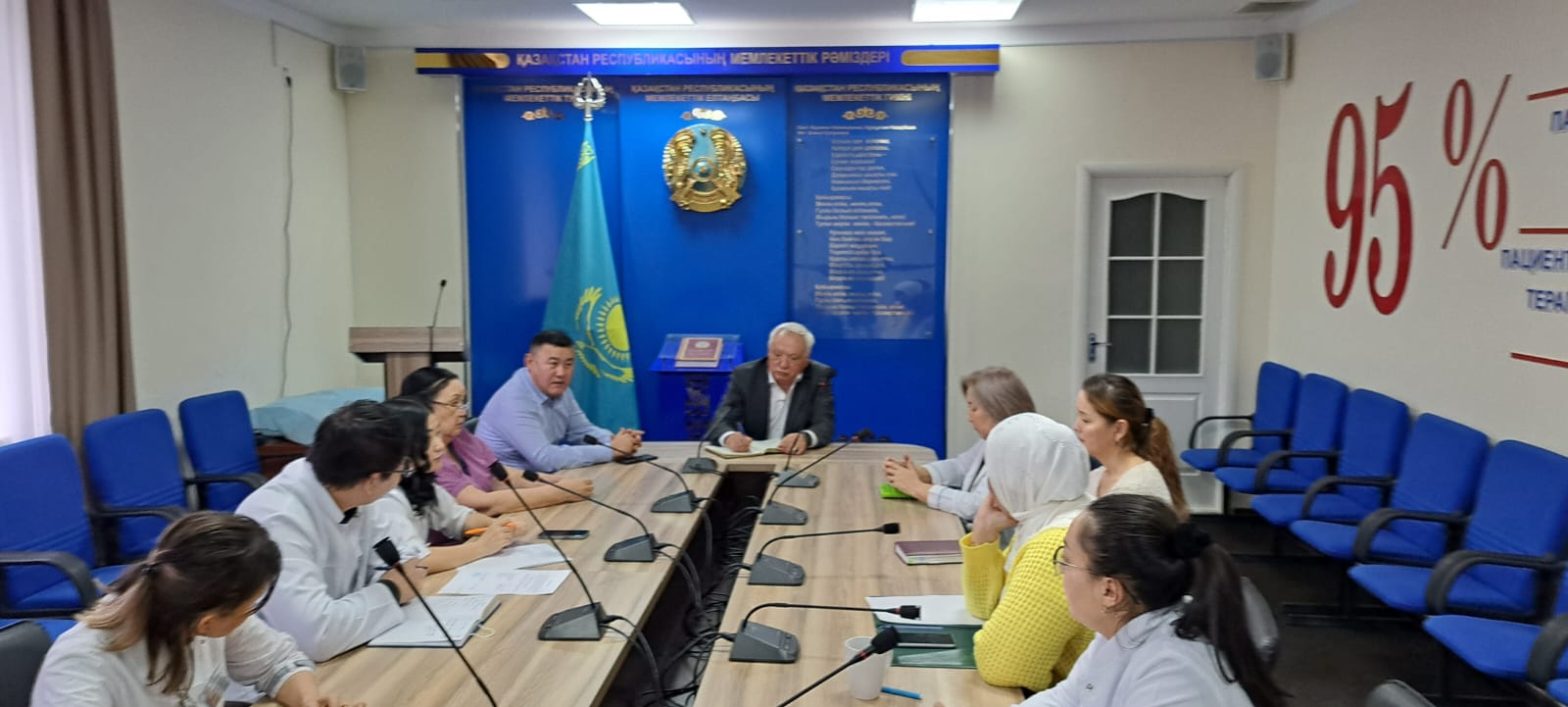 